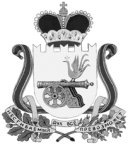 ВЯЗЕМСКИЙ РАЙОННЫЙ СОВЕТ ДЕПУТАТОВРЕШЕНИЕот 29.06.2022  № 50Рассмотрев ходатайство Администрации муниципального образования «Вяземский район» Смоленской области о внесении изменений в прогнозный план приватизации муниципального имущества муниципального образования «Вяземский район» Смоленской области на 2022 год и плановый период 2023 и 2024 годов, утвержденный  решением  Вяземского районного Совета депутатов от 24.11.2021 № 114 «Об утверждении прогнозного плана приватизации муниципального имущества муниципального образования «Вяземский район» Смоленской области»,   в   соответствии с Федеральным   законом от 21.12.2001  № 178-ФЗ «О приватизации государственного и муниципального имущества», руководствуясь статьей 21 Устава муниципального образования «Вяземский район» Смоленской области, Вяземский районный Совет депутатовРЕШИЛ:1. Внести в прогнозный план приватизации муниципального имущества муниципального образования «Вяземский район» Смоленской области на 2022 год и плановый период 2023 и 2024 годов, утвержденный решением Вяземского районного Совета депутатов от 24.11.2021 № 114 «Об утверждении прогнозного плана приватизации муниципального имущества муниципального образования «Вяземский район» Смоленской области», следующие изменения:1.1. включить в прогнозный план приватизации следующий объект:2. Опубликовать настоящее решение в газете «Вяземский вестник».О внесении изменений в прогнозный план приватизации муниципального имущества муниципального образования «Вяземский район» Смоленской области № п/пНаименование имуществаАдресСтоимость имуществаСпособ привати-зации9.Нежилое помещение, общей площадью 111,4 кв. м, кадастровый номер 67:02:0010234:748Смоленская область, г. Вязьма, ул. Лейтенанта Шмидта, д. 2По данным отчета независимой оценкиаукционПредседатель Вяземского районного Совета депутатов_________________В. М. НикулинГлава муниципального образования «Вяземский район» Смоленской области__________________И.В. Демидова